  UNIVERSIDAD NACIONAL JOSÉ FAUSTINO SÁNCHEZ CARRIÓN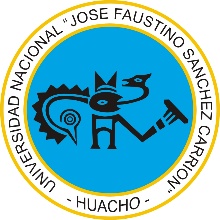 FACULTAD DE EDUCACIÓNCARRERA PROFESIONAL DE EDUCACIÓN PRIMARIAESPECIALIDAD: EDUCACIÓN PRIMARIA Y PROBLEMAS DE APRENDIZAJEDATOS GENERALES.Departamento Académico	: Ciencias Formales y NaturalesCarrera profesional		: Educación Primaria.Especialidad			: Educación Primaria y Problemas de AprendizajeÁrea curricular		:  Estudios generales o Formación BásicaLínea de carrera		:  Desarrollo científico - básicoCódigo de la asignatura       	: 153Ciclo de estudios		: IICréditos			: 03Plan de estudios		: 03Condición			: ObligatorioHoras semanales		:  HT:02      HP:02Requisito			:  Lógica matemáticaSemestre Académico           	: 2020-IDuración			: 16 semanasDocente			: Mg.Eliseo Toro DextreCorreo Electrónico		: etoro@unjfsc.edu.peSUMILLA Y DESCRIPCIÓN DE LA ASIGNATURALa matemática es un área fundamental y herramienta de apoyo indispensable para el desempeño de todo profesional y parte integral de la formación académica en diferentes áreas del saber. En el ámbito mundial ha sido y es la fuerza motora en los procesos de la civilización de todos los tiempos y es el soporte para la comprensión, interpretación de las leyes y efectos que se producen en el contexto.La asignatura de Matemática Básica corresponde al área de estudios generales o formación básica y es de carácter teórico-práctico que tiene el propósito de brindar al estudiante de Educación en Matemática, los conceptos básicos de la matemática, con el fin de desarrollar en él su capacidad de análisis, síntesis y crítica racional de su realidad. Comprende el estudio de los siguientes tópicos: Teoría de conjuntos, Conjunto de los Números Reales, Matrices y determinantes; relaciones y funciones de R en R. COMPETENCIA DE LA ASIGNATURAConoce y maneja elementos matemáticos básicos, numeración, símbolos, elementos geométricos en situaciones reales y simuladas, de la vida cotidiana, identificando aspectos cuantitativos y espaciales. CAPACIDADES AL FINALIZAR EL CURSOINDICADORES DE LOGRO DE LAS CAPACIDADESDESARROLLO DE LAS UNIDADES DIDÁCTICAS.MATERIALES EDUCATIVOS Y OTROS RECURSOS DIDÁCTICOSMateriales Educativos: Presentación multimedia, separatas, libros digitales, pizarra virtual, software matemático y tableta gráfica.Recursos Didácticos: Aula virtual de la UNJFSC y link recomendadosEVALUACIÓNLa evaluación que se propone será por cada Unidad Didáctica y debe responder a:La evidencia de conocimientos (EC) será evaluada a través de cuestionarios virtuales de selección múltiple.La evidencia de producto (EP) Es el resultado de una serie de acciones que llevan a cabo los estudiantes y que se encuentran en un resultado tangible. Este será evaluado a través de la entrega y sustentación oportuna de sus trabajos académicos.La evidencia de desempeño (ED): será evaluada a través de la participación de los estudiantes en determinadas actividades como: conferencia virtual, foro y chat.Para calcular el promedio de cada unidad didáctica o módulo se tendrá en cuenta las siguientes ponderaciones:El promedio de cada unidad o módulo se obtendrá aplicando la siguiente fórmula:	      Siendo el promedio final (PF), el promedio simple de los promedios ponderados de 	 	      cada módulo (PM1, PM2, PM3, PM4); calculado de la siguiente manera:BIBLIOGRAFÍA Fuentes Bibliográficas1.   Espinoza Ramos, Eduardo. (2005). Matemática Básica. Ediciones Edukperu. Lima      2.  Figueroa García., Ricardo (1996). Matemática Básica I. Editorial Cosmos-Graf S.A.    Lima 3. Kleiman Ariel. (1972). Conjuntos: aplicaciones matemáticas a la administración Limusa-Wiley4.  Lázaro Carrión, Moisés (2012) Matemática Básica. Editorial Moshera Lima- Perú5. Sullivan Michael (1997), PreCálculo. Editorial. Prentice Hall. México6.  Venero Baldeón, Armando. (2000). Matemática Básica. Editorial Gemar. Lima Perú. Fuentes Electrónicashttps://www.profesor10demates.com/2013/09/matematicas-1-bachillerato-ejercicios-y.htmlhttp://www.perueduca.pe/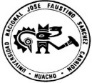 CAPACIDAD DE LA UNIDAD DIDÁCTICANOMBRE DE LA UNIDAD DIDÁCTICASEMANASUNIDAD IAplica el lenguaje de los conjuntos en la resolución de problemas de contexto real.Teoría de conjuntos1; 2; 3 y 4UNIDAD IIUtiliza axiomas y/o propiedades de los Números Reales para la resolución de problemas.Sistema de Números Reales5; 6; 7 y 8UNIDAD IIIIdentifica y grafica relaciones y funciones en R2Relaciones y Funciones9; 10; 11 y 12UNIDAD IVAplica las propiedades de las matrices y determinantes en la resolución de problemasMatrices y Determinantes13; 14; 15 y 16SemanaINDICADORES DE CAPACIDAD AL FINALIZAR EL CURSO1Determina un conjunto por extensión y comprensión2Calcula el conjunto potencia de un conjunto3Representa adecuadamente las operaciones entre conjuntos.4Resuelve situaciones problemáticas utilizando los diagramas de Venn y Carroll.5Reconoce y aplica las propiedades de los números reales en la resolución de ecuaciones6Ubica los Números Reales en la recta numérica y representa en ella subconjuntos de R. en la forma de intervalos.7Reconoce y aplica las propiedades de los números reales en la resolución de las inecuaciones8Resuelve ecuaciones e inecuaciones con valor absoluto.9Determina el dominio, rango y gráfica de una relación de R en R10Determina el dominio, rango y gráfica de una función real de variable real11Reconoce y traza la gráfica de las funciones lineales, cuadráticas, exponenciales y logarítmicas.12Efectúa operaciones con funciones reales de variable real13Identifica y aplica las propiedades de las matrices14Realiza operaciones de adición, sustracción y multiplicación con matrices15Calcula la determinante de una matriz cuadrada aplicando propiedades.16Aplica los métodos de reducción y de Cramer en la resolución de sistemas de ecuaciones.UNIDAD DIDÁCTICA I: Teoría de conjuntosUNIDAD DIDÁCTICA I: Teoría de conjuntosUNIDAD DIDÁCTICA I: Teoría de conjuntosUNIDAD DIDÁCTICA I: Teoría de conjuntosUNIDAD DIDÁCTICA I: Teoría de conjuntosUNIDAD DIDÁCTICA I: Teoría de conjuntosUNIDAD DIDÁCTICA I: Teoría de conjuntosUNIDAD DIDÁCTICA I: Teoría de conjuntosUNIDAD DIDÁCTICA I: Teoría de conjuntosUNIDAD DIDÁCTICA I: Teoría de conjuntosUNIDAD DIDÁCTICA I: Teoría de conjuntosCAPACIDAD:  Aplica el lenguaje de los conjuntos en la resolución de problemas de contexto realCAPACIDAD:  Aplica el lenguaje de los conjuntos en la resolución de problemas de contexto realCAPACIDAD:  Aplica el lenguaje de los conjuntos en la resolución de problemas de contexto realCAPACIDAD:  Aplica el lenguaje de los conjuntos en la resolución de problemas de contexto realCAPACIDAD:  Aplica el lenguaje de los conjuntos en la resolución de problemas de contexto realCAPACIDAD:  Aplica el lenguaje de los conjuntos en la resolución de problemas de contexto realCAPACIDAD:  Aplica el lenguaje de los conjuntos en la resolución de problemas de contexto realCAPACIDAD:  Aplica el lenguaje de los conjuntos en la resolución de problemas de contexto realCAPACIDAD:  Aplica el lenguaje de los conjuntos en la resolución de problemas de contexto realCAPACIDAD:  Aplica el lenguaje de los conjuntos en la resolución de problemas de contexto realCAPACIDAD:  Aplica el lenguaje de los conjuntos en la resolución de problemas de contexto realSemanaContenidosContenidosContenidosContenidosContenidosContenidosContenidosEstrategias de  enseñanza virtualEstrategias de  enseñanza virtualIndicadores de logro de la capacidadSemanaConceptualesConceptualesProcedimentalesProcedimentalesProcedimentalesActitudinalesActitudinalesEstrategias de  enseñanza virtualEstrategias de  enseñanza virtualIndicadores de logro de la capacidad106/07/2020 Al10/07/2020Idea intuitiva, notación y Relación de Pertenencia.Determinación de conjuntos y Cardinalidad.Idea intuitiva, notación y Relación de Pertenencia.Determinación de conjuntos y Cardinalidad.Identifica y representa adecuadamente los conjuntos. Determina los elementos de un conjunto, por extensión y comprensión.Identifica y representa adecuadamente los conjuntos. Determina los elementos de un conjunto, por extensión y comprensión.Identifica y representa adecuadamente los conjuntos. Determina los elementos de un conjunto, por extensión y comprensión.Valora la importancia de las definiciones dadas para comprender la teoría de los conjuntosAporta ideas sobre el tema y contribuye a mejorar las relaciones interpersonalesExpone sus puntos de vista y discute los resultados obtenidos en su trabajo.Valora la importancia de las definiciones dadas para comprender la teoría de los conjuntosAporta ideas sobre el tema y contribuye a mejorar las relaciones interpersonalesExpone sus puntos de vista y discute los resultados obtenidos en su trabajo.Videoconferencia ´por Google MeetChatForos de discusión en la plataforma virtualVideoconferencia ´por Google MeetChatForos de discusión en la plataforma virtualDetermina un conjunto por extensión y comprensión213/07/2020 Al17/07/2020 Relaciones entre conjuntos: Inclusión, igualdad y conjuntos comparables y disjuntos.Conjuntos especiales: vacío, unitario y conjunto potencia Relaciones entre conjuntos: Inclusión, igualdad y conjuntos comparables y disjuntos.Conjuntos especiales: vacío, unitario y conjunto potenciaIdentifica las relaciones entre conjuntos y los conjuntos especiales. Identifica las relaciones entre conjuntos y los conjuntos especiales. Identifica las relaciones entre conjuntos y los conjuntos especiales. Valora la importancia de las definiciones dadas para comprender la teoría de los conjuntosAporta ideas sobre el tema y contribuye a mejorar las relaciones interpersonalesExpone sus puntos de vista y discute los resultados obtenidos en su trabajo.Valora la importancia de las definiciones dadas para comprender la teoría de los conjuntosAporta ideas sobre el tema y contribuye a mejorar las relaciones interpersonalesExpone sus puntos de vista y discute los resultados obtenidos en su trabajo.Videoconferencia ´por Google MeetChatForos de discusión en la plataforma virtualVideoconferencia ´por Google MeetChatForos de discusión en la plataforma virtualCalcula el conjunto potencia de un conjunto320/07/2020 Al24/07/2020Operaciones entre Conjuntos: Unión, Intersección, Diferencia y Complemento.Representación gráfica de conjuntosOperaciones entre Conjuntos: Unión, Intersección, Diferencia y Complemento.Representación gráfica de conjuntosUtiliza diagramas para representar operaciones entre conjuntos. Utiliza diagramas para representar operaciones entre conjuntos. Utiliza diagramas para representar operaciones entre conjuntos. Valora la importancia de las definiciones dadas para comprender la teoría de los conjuntosAporta ideas sobre el tema y contribuye a mejorar las relaciones interpersonalesExpone sus puntos de vista y discute los resultados obtenidos en su trabajo.Valora la importancia de las definiciones dadas para comprender la teoría de los conjuntosAporta ideas sobre el tema y contribuye a mejorar las relaciones interpersonalesExpone sus puntos de vista y discute los resultados obtenidos en su trabajo.Videoconferencia ´por Google MeetChatForos de discusión en la plataforma virtualVideoconferencia ´por Google MeetChatForos de discusión en la plataforma virtualRepresenta adecuadamente las operaciones entre conjuntos.427/07/2020 Al31/07/2020Diagramas de Venn-EulerDiagramas de CarrollDiagramas de Venn-EulerDiagramas de CarrollIdentifica conectores del lenguaje conjuntista.Utiliza diagramas al representar situaciones conjuntistas.Identifica conectores del lenguaje conjuntista.Utiliza diagramas al representar situaciones conjuntistas.Identifica conectores del lenguaje conjuntista.Utiliza diagramas al representar situaciones conjuntistas.Valora la importancia de las definiciones dadas para comprender la teoría de los conjuntosAporta ideas sobre el tema y contribuye a mejorar las relaciones interpersonalesExpone sus puntos de vista y discute los resultados obtenidos en su trabajo.Valora la importancia de las definiciones dadas para comprender la teoría de los conjuntosAporta ideas sobre el tema y contribuye a mejorar las relaciones interpersonalesExpone sus puntos de vista y discute los resultados obtenidos en su trabajo.Videoconferencia ´por Google MeetChatForos de discusión en la plataforma virtualVideoconferencia ´por Google MeetChatForos de discusión en la plataforma virtualResuelve situaciones problemáticas utilizando  diagramas de Venn y Carroll.EVALUACIÓN DE LA UNIDADEVALUACIÓN DE LA UNIDADEVALUACIÓN DE LA UNIDADEVALUACIÓN DE LA UNIDADEVALUACIÓN DE LA UNIDADEVALUACIÓN DE LA UNIDADEVALUACIÓN DE LA UNIDADEVALUACIÓN DE LA UNIDADEVALUACIÓN DE LA UNIDADEVALUACIÓN DE LA UNIDADEVALUACIÓN DE LA UNIDADEVIDENCIA DE CONOCIMIENTOSEVIDENCIA DE CONOCIMIENTOSEVIDENCIA DE CONOCIMIENTOSEVIDENCIA DE PRODUCTOEVIDENCIA DE PRODUCTOEVIDENCIA DE PRODUCTOEVIDENCIA DE PRODUCTOEVIDENCIA DE PRODUCTOEVIDENCIA DE DESEMPEÑOEVIDENCIA DE DESEMPEÑOEVIDENCIA DE DESEMPEÑOResuelve el cuestionario de selección múltiple propuesto en el aula virtual.Resuelve el cuestionario de selección múltiple propuesto en el aula virtual.Resuelve el cuestionario de selección múltiple propuesto en el aula virtual.Entrega del trabajo académico referente a las situaciones problemáticas con conjuntos. Entrega del trabajo académico referente a las situaciones problemáticas con conjuntos. Entrega del trabajo académico referente a las situaciones problemáticas con conjuntos. Entrega del trabajo académico referente a las situaciones problemáticas con conjuntos. Entrega del trabajo académico referente a las situaciones problemáticas con conjuntos. Demostración efectiva del trabajo académico referente a las situaciones problemáticas con conjuntos.Demostración efectiva del trabajo académico referente a las situaciones problemáticas con conjuntos.Demostración efectiva del trabajo académico referente a las situaciones problemáticas con conjuntos.UNIDAD DIDÁCTICA II: Sistema de Números RealesUNIDAD DIDÁCTICA II: Sistema de Números RealesUNIDAD DIDÁCTICA II: Sistema de Números RealesUNIDAD DIDÁCTICA II: Sistema de Números RealesUNIDAD DIDÁCTICA II: Sistema de Números RealesUNIDAD DIDÁCTICA II: Sistema de Números RealesUNIDAD DIDÁCTICA II: Sistema de Números RealesUNIDAD DIDÁCTICA II: Sistema de Números RealesUNIDAD DIDÁCTICA II: Sistema de Números RealesUNIDAD DIDÁCTICA II: Sistema de Números RealesUNIDAD DIDÁCTICA II: Sistema de Números RealesCAPACIDAD: Utiliza axiomas y/o propiedades de los Números Reales para la resolución de problemas. CAPACIDAD: Utiliza axiomas y/o propiedades de los Números Reales para la resolución de problemas. CAPACIDAD: Utiliza axiomas y/o propiedades de los Números Reales para la resolución de problemas. CAPACIDAD: Utiliza axiomas y/o propiedades de los Números Reales para la resolución de problemas. CAPACIDAD: Utiliza axiomas y/o propiedades de los Números Reales para la resolución de problemas. CAPACIDAD: Utiliza axiomas y/o propiedades de los Números Reales para la resolución de problemas. CAPACIDAD: Utiliza axiomas y/o propiedades de los Números Reales para la resolución de problemas. CAPACIDAD: Utiliza axiomas y/o propiedades de los Números Reales para la resolución de problemas. CAPACIDAD: Utiliza axiomas y/o propiedades de los Números Reales para la resolución de problemas. CAPACIDAD: Utiliza axiomas y/o propiedades de los Números Reales para la resolución de problemas. CAPACIDAD: Utiliza axiomas y/o propiedades de los Números Reales para la resolución de problemas. semanasemanaContenidosContenidosContenidosContenidosContenidosEstrategias de enseñanza virtualEstrategias de enseñanza virtualIndicadores de logro de la capacidadIndicadores de logro de la capacidadsemanasemanaConceptualesConceptualesProcedimentalesActitudinalesActitudinalesEstrategias de enseñanza virtualEstrategias de enseñanza virtualIndicadores de logro de la capacidadIndicadores de logro de la capacidad503/08/2020 Al07/08/2020503/08/2020 Al07/08/2020Ecuaciones linealesEcuaciones cuadráticas Y polinomialesEcuaciones linealesEcuaciones cuadráticas Y polinomialesResuelve diversos tipos de ecuaciones aplicando métodos y propiedades.Se involucra en los procedimientos de cálculo de las ecuaciones e inecuaciones.Demuestra actitud proactiva en el uso del software educativo GeogebraParticipa activamente en el diálogo y debate en línea.Se involucra en los procedimientos de cálculo de las ecuaciones e inecuaciones.Demuestra actitud proactiva en el uso del software educativo GeogebraParticipa activamente en el diálogo y debate en línea.Videoconferencia por Google MeetChatForos de discusión en la plataforma virtualVideoconferencia por Google MeetChatForos de discusión en la plataforma virtualReconoce y aplica las propiedades de los números reales en la resolución de ecuaciones.Reconoce y aplica las propiedades de los números reales en la resolución de ecuaciones.610/08/2020 Al14/08/2020610/08/2020 Al14/08/2020Ecuaciones racionales e irracionalesDesigualdades, Intervalos e Inecuaciones lineales Ecuaciones racionales e irracionalesDesigualdades, Intervalos e Inecuaciones lineales Resuelve situaciones problemáticas contextualizadas que involucran las inecuaciones lineales, cuadráticas y polinomiales con una incógnita usando diversos métodosSe involucra en los procedimientos de cálculo de las ecuaciones e inecuaciones.Demuestra actitud proactiva en el uso del software educativo GeogebraParticipa activamente en el diálogo y debate en línea.Se involucra en los procedimientos de cálculo de las ecuaciones e inecuaciones.Demuestra actitud proactiva en el uso del software educativo GeogebraParticipa activamente en el diálogo y debate en línea.Videoconferencia por Google MeetChatForos de discusión en la plataforma virtualVideoconferencia por Google MeetChatForos de discusión en la plataforma virtualUbica los Números Reales en la recta numérica y representa en ella subconjuntos de R. en la forma de intervalos. Ubica los Números Reales en la recta numérica y representa en ella subconjuntos de R. en la forma de intervalos. 717/08/2020 Al21/08/2020717/08/2020 Al21/08/2020Inecuaciones Cuadráticas Inecuaciones Polinomiales y racionales e irracionalesInecuaciones Cuadráticas Inecuaciones Polinomiales y racionales e irracionalesResuelve situaciones problemáticas contextualizadas que involucran las inecuaciones lineales, cuadráticas y polinomiales con una incógnita usando diversos métodosSe involucra en los procedimientos de cálculo de las ecuaciones e inecuaciones.Demuestra actitud proactiva en el uso del software educativo GeogebraParticipa activamente en el diálogo y debate en línea.Se involucra en los procedimientos de cálculo de las ecuaciones e inecuaciones.Demuestra actitud proactiva en el uso del software educativo GeogebraParticipa activamente en el diálogo y debate en línea.Videoconferencia por Google MeetChatForos de discusión en la plataforma virtualVideoconferencia por Google MeetChatForos de discusión en la plataforma virtualReconoce y aplica las propiedades de los números reales en la resolución de las inecuaciones.Reconoce y aplica las propiedades de los números reales en la resolución de las inecuaciones.824/08/2020 Al28/08/2020824/08/2020 Al28/08/2020Ecuaciones con valor absolutoInecuaciones con valor absolutoEcuaciones con valor absolutoInecuaciones con valor absolutoInterpreta el valor absoluto de un número real y los aplica en la resolución de ecuaciones e inecuaciones con valor absoluto.Se involucra en los procedimientos de cálculo de las ecuaciones e inecuaciones.Demuestra actitud proactiva en el uso del software educativo GeogebraParticipa activamente en el diálogo y debate en línea.Se involucra en los procedimientos de cálculo de las ecuaciones e inecuaciones.Demuestra actitud proactiva en el uso del software educativo GeogebraParticipa activamente en el diálogo y debate en línea.Videoconferencia por Google MeetChatForos de discusión en la plataforma virtualVideoconferencia por Google MeetChatForos de discusión en la plataforma virtualResuelve situaciones problemáticas con  ecuaciones e inecuaciones con valor absoluto.Resuelve situaciones problemáticas con  ecuaciones e inecuaciones con valor absoluto.EVALUACIÓN DE LA UNIDADEVALUACIÓN DE LA UNIDADEVALUACIÓN DE LA UNIDADEVALUACIÓN DE LA UNIDADEVALUACIÓN DE LA UNIDADEVALUACIÓN DE LA UNIDADEVALUACIÓN DE LA UNIDADEVALUACIÓN DE LA UNIDADEVALUACIÓN DE LA UNIDADEVALUACIÓN DE LA UNIDADEVALUACIÓN DE LA UNIDADEVIDENCIA DE CONOCIMIENTOSEVIDENCIA DE CONOCIMIENTOSEVIDENCIA DE CONOCIMIENTOSEVIDENCIA DE CONOCIMIENTOSEVIDENCIA DE PRODUCTOEVIDENCIA DE PRODUCTOEVIDENCIA DE PRODUCTOEVIDENCIA DE DESEMPEÑOEVIDENCIA DE DESEMPEÑOEVIDENCIA DE DESEMPEÑOEVIDENCIA DE DESEMPEÑOResuelve el cuestionario de selección múltiple propuesto en el aula virtualResuelve el cuestionario de selección múltiple propuesto en el aula virtualResuelve el cuestionario de selección múltiple propuesto en el aula virtualResuelve el cuestionario de selección múltiple propuesto en el aula virtualEntrega del trabajo académico referente a las situaciones problemáticas con ecuaciones, inecuaciones y valor absoluto.Entrega del trabajo académico referente a las situaciones problemáticas con ecuaciones, inecuaciones y valor absoluto.Entrega del trabajo académico referente a las situaciones problemáticas con ecuaciones, inecuaciones y valor absoluto.Demostración efectiva del trabajo académico referente a las situaciones problemáticas con conjuntos.Demostración efectiva del trabajo académico referente a las situaciones problemáticas con conjuntos.Demostración efectiva del trabajo académico referente a las situaciones problemáticas con conjuntos.Demostración efectiva del trabajo académico referente a las situaciones problemáticas con conjuntos.UNIDAD DIDÁCTICA III: Relaciones y FuncionesUNIDAD DIDÁCTICA III: Relaciones y FuncionesUNIDAD DIDÁCTICA III: Relaciones y FuncionesUNIDAD DIDÁCTICA III: Relaciones y FuncionesUNIDAD DIDÁCTICA III: Relaciones y FuncionesUNIDAD DIDÁCTICA III: Relaciones y FuncionesCAPACIDAD: Identifica y grafica relaciones y funciones en R2CAPACIDAD: Identifica y grafica relaciones y funciones en R2CAPACIDAD: Identifica y grafica relaciones y funciones en R2CAPACIDAD: Identifica y grafica relaciones y funciones en R2CAPACIDAD: Identifica y grafica relaciones y funciones en R2CAPACIDAD: Identifica y grafica relaciones y funciones en R2semanaContenidosContenidosContenidosEstrategias de enseñanza virtualIndicadores de logro de la capacidadsemanaConceptualesProcedimentalesActitudinalesEstrategias de enseñanza virtualIndicadores de logro de la capacidad931/08/2020 Al04/09/2020Par ordenado, igualdad de pares ordenados y producto cartesianoRelaciones Binarias de R en R: Dominio y rango de una relaciónGráfica de relacionesRepresenta y aplica relaciones, determinando correctamente su dominio, rango y gráfica.Demuestra actitud proactiva en el uso del software educativo GeogebraAsume una actitud crítica y reflexiva en la solución de problemas del contexto real.Valora a la matemática como herramienta necesaria en la solución de diversos problemas del contexto social. Videoconferencia por Google MeetChatForos de discusión en la plataforma virtualDetermina el dominio, rango y gráfica de una relación de R en R1007/09/2020 Al11/09/2020Funciones de R en R: Definición, Regla de Correspondencia, Dominio y Rango Gráfica de una función.Identifica una función real de variable real y calcula su dominio y rangoDemuestra actitud proactiva en el uso del software educativo GeogebraAsume una actitud crítica y reflexiva en la solución de problemas del contexto real.Valora a la matemática como herramienta necesaria en la solución de diversos problemas del contexto social. Videoconferencia por Google MeetChatForos de discusión en la plataforma virtualDetermina el dominio, rango y gráfica de una función real de variable real1114/09/2020 Al18/09/2020Funciones especiales I: Lineal, Afín lineal, Cuadrática, raíz cuadrada, valor absoluto y signo. Funciones especiales II: Polinómica; Exponencial; Logarítmica y Trigonométrica.Identifica y representa funciones especiales.Demuestra actitud proactiva en el uso del software educativo GeogebraAsume una actitud crítica y reflexiva en la solución de problemas del contexto real.Valora a la matemática como herramienta necesaria en la solución de diversos problemas del contexto social. Videoconferencia por Google MeetChatForos de discusión en la plataforma virtualReconoce y traza la gráfica de las funciones lineales, cuadráticas, exponenciales y logarítmicas.1221/09/2020 Al25/09/2020Álgebra de Funciones: Suma, Diferencia, Producto, CocienteComposición de funciones.Efectúa operaciones con funciones reales de variable real.Demuestra actitud proactiva en el uso del software educativo GeogebraAsume una actitud crítica y reflexiva en la solución de problemas del contexto real.Valora a la matemática como herramienta necesaria en la solución de diversos problemas del contexto social. Videoconferencia por Google MeetChatForos de discusión en la plataforma virtualEfectúa operaciones con funciones reales de variable real EVALUACIÓN DE LA UNIDADEVALUACIÓN DE LA UNIDADEVALUACIÓN DE LA UNIDADEVALUACIÓN DE LA UNIDADEVALUACIÓN DE LA UNIDADEVALUACIÓN DE LA UNIDADEVIDENCIA DE CONOCIMIENTOSEVIDENCIA DE CONOCIMIENTOSEVIDENCIA DE PRODUCTOEVIDENCIA DE PRODUCTOEVIDENCIA DE DESEMPEÑOEVIDENCIA DE DESEMPEÑOResuelve el cuestionario de selección múltiple propuesto en el aula virtual	Resuelve el cuestionario de selección múltiple propuesto en el aula virtual	Entrega del trabajo académico referente a las situaciones problemáticas con relaciones y funcionesEntrega del trabajo académico referente a las situaciones problemáticas con relaciones y funcionesDemostración efectiva del trabajo académico referente a las situaciones problemáticas con conjuntos.Demostración efectiva del trabajo académico referente a las situaciones problemáticas con conjuntos.UNIDAD DIDÁCTICA IV: Matrices y DeterminantesUNIDAD DIDÁCTICA IV: Matrices y DeterminantesUNIDAD DIDÁCTICA IV: Matrices y DeterminantesUNIDAD DIDÁCTICA IV: Matrices y DeterminantesUNIDAD DIDÁCTICA IV: Matrices y DeterminantesUNIDAD DIDÁCTICA IV: Matrices y DeterminantesCAPACIDAD: Aplica las propiedades de las matrices y determinantes en la resolución de problemasCAPACIDAD: Aplica las propiedades de las matrices y determinantes en la resolución de problemasCAPACIDAD: Aplica las propiedades de las matrices y determinantes en la resolución de problemasCAPACIDAD: Aplica las propiedades de las matrices y determinantes en la resolución de problemasCAPACIDAD: Aplica las propiedades de las matrices y determinantes en la resolución de problemasCAPACIDAD: Aplica las propiedades de las matrices y determinantes en la resolución de problemassemanaContenidosContenidosContenidosEstrategias de enseñanza virtualIndicadores de logro de la capacidadsemanaConceptualesProcedimentalesActitudinalesEstrategias de enseñanza virtualIndicadores de logro de la capacidad1328/09/2020 Al02/10/2020Matrices Definición, igualdad de matrices y transpuesta de una matríz. Tipos de Matrices cuadradas: Simétrica, anti simétrica, identidad, escalar, periódica.Identifica los diferentes tipos de matrices y sus elementos.Valora la importancia de la interpretación de las matrices.Demuestra precisión, orden lógico y claridad en las operaciones con matrices.Valora la importancia del uso de las determinantes en la resolución de sistemas de ecuaciones.Videoconferencia ´por Google MeetChatForos de discusión en la plataforma virtualIdentifica y aplica las propiedades de las matrices1405/10/2020 Al09/10/2020Operaciones con matrices: Adición, sustracción y multiplicaciónPotenciación de matricesRealiza operaciones con matricesValora la importancia de la interpretación de las matrices.Demuestra precisión, orden lógico y claridad en las operaciones con matrices.Valora la importancia del uso de las determinantes en la resolución de sistemas de ecuaciones.Videoconferencia ´por Google MeetChatForos de discusión en la plataforma virtualRealiza operaciones de adición, sustracción y multiplicación con matrices1512/10/2020 Al16/10/2020Determinante de una matriz: Regla de Sarrus, de la estrella y de los menores complementariosMatríz inversaCalcula determinantes de matrices cuadradas aplicando definiciones y/o propiedadesValora la importancia de la interpretación de las matrices.Demuestra precisión, orden lógico y claridad en las operaciones con matrices.Valora la importancia del uso de las determinantes en la resolución de sistemas de ecuaciones.Videoconferencia ´por Google MeetChatForos de discusión en la plataforma virtualCalcula la determinante de una matriz cuadrada aplicando propiedades.1619/10/2020 Al23/10/2020Sistemas de ecuaciones lineales con dos incógnitas.Sistema de ecuaciones lineales con tres incógnitasResuelve sistemas de ecuaciones lineales aplicando determinantes.Valora la importancia de la interpretación de las matrices.Demuestra precisión, orden lógico y claridad en las operaciones con matrices.Valora la importancia del uso de las determinantes en la resolución de sistemas de ecuaciones.Videoconferencia ´por Google MeetChatForos de discusión en la plataforma virtualAplica los métodos de reducción y de Cramer en la resolución de sistemas de ecuaciones.EVALUACIÓN DE LA UNIDADEVALUACIÓN DE LA UNIDADEVALUACIÓN DE LA UNIDADEVALUACIÓN DE LA UNIDADEVALUACIÓN DE LA UNIDADEVALUACIÓN DE LA UNIDADEVIDENCIA DE CONOCIMIENTOSEVIDENCIA DE CONOCIMIENTOSEVIDENCIA DE PRODUCTOEVIDENCIA DE PRODUCTOEVIDENCIA DE DESEMPEÑOEVIDENCIA DE DESEMPEÑOResuelve el cuestionario de selección múltiple propuesto en el aula virtual	Resuelve el cuestionario de selección múltiple propuesto en el aula virtual	Entrega del trabajo académico referente a las situaciones problemáticas con matrices y determinantes.Entrega del trabajo académico referente a las situaciones problemáticas con matrices y determinantes.Demostración efectiva del trabajo académico referente a las situaciones problemáticas con conjuntos.Demostración efectiva del trabajo académico referente a las situaciones problemáticas con conjuntos.VARIABLESPONDERACIONESUNIDADES DIDÁCTICAS DENOMINADAS MÓDULOSEvaluación de Conocimiento30 %El ciclo académico comprende 4 MódulosEvaluación de Producto35%El ciclo académico comprende 4 MódulosEvaluación de Desempeño35 %El ciclo académico comprende 4 Módulos